la phylogénétiqueVoici une matrice non ordonnée,  réalise d’abord la matrice ordonnée et ensuite trace l’arbre phylogénétique. Indique en vert l’extra-groupe.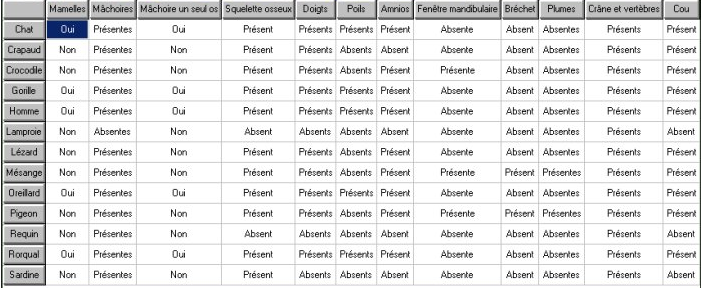 Dessine le cladogramme associé à cette matrice.  Où pourrais-tu ajouter le cheval dans ce cladogramme ?Quels sont les animaux qui ont à la fois une machoire en un os et un amnios ?  Et dans ces derniers lesquels ont des poils ?Bon travail !la phylogénétiqueEn cherchant sur Internet un arbre phylogénétique, je suis tombée sur cette représentation des liens phylogénétiques entre ces individus.  Retrouve l’extra-groupe de cet ensemble de vivants et indique le en vert.Retrace la matrice ordonnée des caractères.Dessine le cladogramme associé à cet arbre.Tu dois ajouter le chat, où viendrais-tu l’insérer ?Quels animaux ont à la fois un amnios et un placenta ?Dans ces derniers quels animaux ont en plus des ongles ?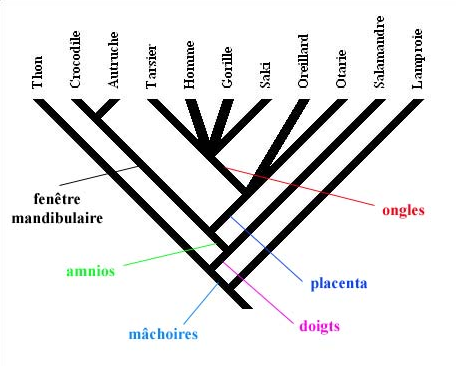 Bon travailla phylogénétiqueVoici une matrice non ordonnée,  réalise d’abord la matrice ordonnée et ensuite trace l’arbre phylogénétique. Indique en vert l’extra-groupe.Dessine le cladogramme associé à cette matrice.  Où pourrais-tu ajouter le chat dans ce cladogramme ?  Quel pourrait-être le caractère dérivé que le chat n’aurait pas et qui le distinguerait de l’homme par exemple ?Quels sont les animaux qui ont à la fois un cou et une mâchoire en un seul os ?  Et dans ces derniers lesquels ont une fenêtre mandibulaire ?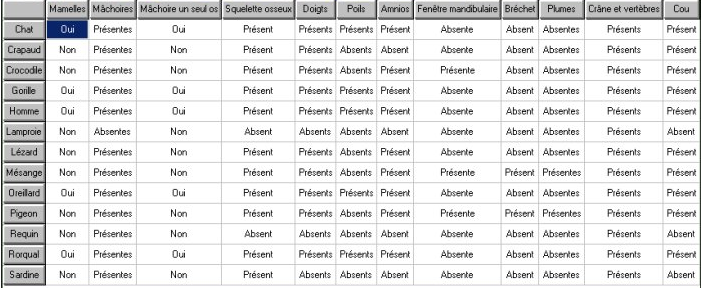 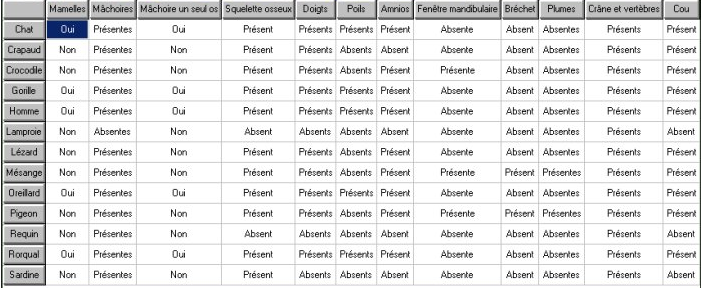 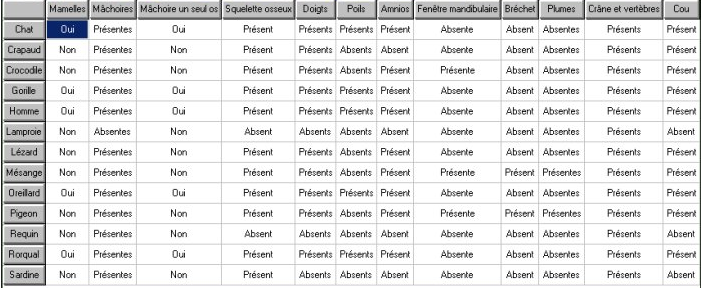 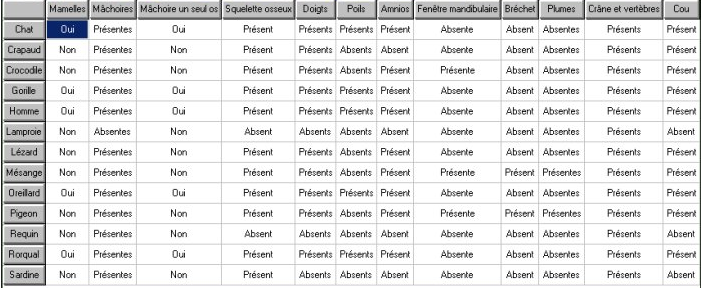 Bon travail !la phylogénétiqueEn cherchant sur Internet un arbre phylogénétique, je suis tombée sur cette représentation des liens phylogénétiques entre ces individus.  Retrouve l’extra-groupe de cet ensemble de vivants et indique le en vert.Retrace la matrice ordonnée des caractères.Dessine le cladogramme associé à cet arbre.Tu dois ajouter le chat, où viendrais-tu l’insérer ?  Cite le caractère dérivé qu’il n’a pas pour justifier ton choix.Quels animaux ont à la fois un amnios et un placenta ?Dans ces derniers quels animaux ont en plus des ongles ?Bon travail